			CDC RECOMMENDATIONS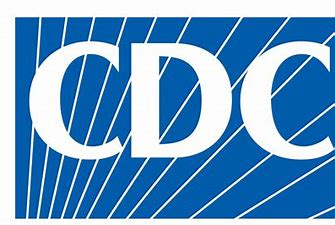 IF YOU HAVE SYPTOMS OR HAVE TESTED POSITIVE YOU MAY REQUEST ALTERNATE VOTING OPTIONS TO MINIMIZE EXPOSURE TO ELECTION WORKERS AND OTHER VOTERS.PLEASE CALL OUR OFFICE AT 850-653-9520 TO FIND OUT HOW WE MAY HELP YOU CAST YOUR VOTE. 